		Dagbesteding, met een lach komen en met een lach gaan.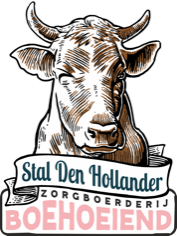 Klachtenprocedure Stichting Boehoeiend Stal Den HollanderAugustus 2023Het kan voorkomen dat U ontevreden bent en een klacht hebt. Op onze zorgboerderij Boehoeiend Stal den Hollander hebben we een klachtenprocedure vastgelegd. Een klacht kan schriftelijk ingediend worden bij Stichting Boehoeiend, Ammonslaantje 40, 2241 BR in Wassenaar (info@boehoeiend.nl). U ontvangt een bevestiging als de klacht ontvangen is. Binnen zes weken ontvangt u een inhoudelijk antwoord. Als dit antwoord niet voor u bevredigend is dan kunt u contact opnemen met B. Janmaat (bestuurslid Stichting Boehoeiend) op mobiel 06 54744998 of per mail bjanmaat@dekeuning.nl Wanneer u een klacht indient dan moeten de onderstaande onderdelen vermeld zijn:Datum waarop u de klacht indientUw naam, adres, emailadres en telefoonnummerLocatie, datum en tijdstip (indien van toepassing) van de klachtKlachtenprocedure Stichting Boehoeiend Stal Den HollanderAugustus 2023Het kan voorkomen dat U ontevreden bent en een klacht hebt. Op onze zorgboerderij Boehoeiend Stal den Hollander hebben we een klachtenprocedure vastgelegd. Een klacht kan schriftelijk ingediend worden bij Stichting Boehoeiend, Ammonslaantje 40, 2241 BR in Wassenaar (info@boehoeiend.nl). U ontvangt een bevestiging als de klacht ontvangen is. Binnen zes weken ontvangt u een inhoudelijk antwoord. Als dit antwoord niet voor u bevredigend is dan kunt u contact opnemen met B. Janmaat (bestuurslid Stichting Boehoeiend) op mobiel 06 54744998 of per mail bjanmaat@dekeuning.nl Wanneer u een klacht indient dan moeten de onderstaande onderdelen vermeld zijn:Datum waarop u de klacht indientUw naam, adres, emailadres en telefoonnummerLocatie, datum en tijdstip (indien van toepassing) van de klachtOmschrijving van de klachtEventueel uw idee hoe de klacht verholpen kan wordenWij gaan uiterst zorgvuldig om met ingediende klachten en hopen deze klachten te kunnen verhelpen.Stichting Boehoeiend. Klacht.boehoeiendaug2023Omschrijving van de klachtEventueel uw idee hoe de klacht verholpen kan wordenWij gaan uiterst zorgvuldig om met ingediende klachten en hopen deze klachten te kunnen verhelpen.Klacht.boehoeiendaug2023Stichting boehoeiend, ammonslaantje 40, 2241BR Wassenaar Contact: 06			Info@boehoeiend.nl www.boehoeiend.nlIBAN: ABNA KVK:85721743AGB-code:41528393